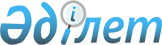 "Әлеуметтік маңызы бар облысаралық жолаушылар қатынастарының тізбесін айқындау туралы" Қазақстан Республикасы Инвестициялар және даму министрінің міндетін атқарушының 2014 жылғы 8 желтоқсандағы № 247 бұйрығына толықтырулар енгізу туралыҚазақстан Республикасы Инвестициялар және даму министрінің 2017 жылғы 19 сәуірдегі № 218 бұйрығы. Қазақстан Республикасының Әділет министрлігінде 2017 жылғы 26 сәуірде № 15037 болып тіркелді
      "Теміржол көлігі туралы" 2001 жылғы 8 желтоқсандағы Қазақстан Республикасы Заңының 14-бабы 2-тармағының 34-5) тармақшасына сәйкес БҰЙЫРАМЫН:
      1. "Әлеуметтік маңызы бар облысаралық жолаушылар қатынастарының тізбесін айқындау туралы" Қазақстан Республикасы Инвестициялар және даму министрінің міндетін атқарушының 2014 жылғы 8 желтоқсандағы № 247 бұйрығына (Нормативтік құқықтық актілерді мемлекеттік тіркеу тізілімінде № 10069 болып тіркелген, 2015 жылғы 3 ақпанда "Әділет" ақпараттық-құқықтық жүйесінде жарияланған) мынадай толықтырулар енгізілсін:
      көрсетілген бұйрықпен бекітілген Әлеуметтік маңызы бар облысаралық жолаушылар қатынастарының тізбесінде:
      мынадай мазмұндағы 23-1-тармақпен толықтырылсын:
      "23-1. Астана - Жамбыл";
      мынадай мазмұндағы 40-1-тармақпен толықтырылсын:
      "40-1. Қостанай - Астана";
      мынадай мазмұндағы 50-тармақпен толықтырылсын:
      "50. Шымкент - Астана".
      2. Қазақстан Республикасы Инвестициялар және даму министрлігінің Көлік комитеті заңнамамен белгіленген тәртіпте:
      1) осы бұйрықтың Қазақстан Республикасы Әділет министрлігінде мемлекеттік тіркелуін;
      2) осы бұйрықтың мемлекеттік тіркеу күнінен бастап күнтізбелік он күн ішінде оның қазақ және орыс тілдеріндегі қағаз және электрондық түрдегі көшірмелерін Қазақстан Республикасы Нормативтік құқықтық актілерінің эталондық бақылау банкіне ресми жариялау және енгізу үшін "Республикалық құқықтық ақпарат орталығы" шаруашылық жүргізу құқығындағы республикалық мемлекеттік кәсіпорнына жіберілуін;
      3) осы бұйрықтың мемлекеттік тіркелгеннен кейін күнтізбелік он күн ішінде оның көшірмелерін мерзімді баспа басылымдарына ресми жариялауға жіберілуін;
      4) осы бұйрықтың Қазақстан Республикасының Инвестициялар және даму министрлігінің интернет-ресурсында орналастырылуын;
      5) осы бұйрық Қазақстан Республикасы Әділет министрлігінде мемлекеттік тіркелгеннен кейін он жұмыс күні ішінде Қазақстан Республикасының Инвестициялар және даму министрлігінің Заң департаментіне осы тармақтың 1), 2), 3) және 4) тармақшаларына сәйкес іс-шаралардың орындалуы туралы мәліметтерді ұсынуды қамтамасыз етсін.
      3. Осы бұйрықтың орындалуын бақылау жетекшілік ететін Қазақстан Республикасының Инвестициялар және даму вице-министріне жүктелсін.
      4. Осы бұйрық алғашқы ресми жарияланған күнінен кейін күнтізбелік он күн өткен соң қолданысқа енгізіледі.
					© 2012. Қазақстан Республикасы Әділет министрлігінің «Қазақстан Республикасының Заңнама және құқықтық ақпарат институты» ШЖҚ РМК
				
      Қазақстан Республикасының
Инвестициялар және даму
министрі

Ж. Қасымбек
